УКРАЇНА    ЧЕРНІГІВСЬКА МІСЬКА РАДА   Р І Ш Е Н Н ЯПро затвердження змін доПрограми встановлення засобів обліку гарячогота холодного водопостачання мешканцямміста Чернігова на 2017-2020 роки	Відповідно до підпункту 22 пункту 1 статті 26 Закону України «Про місцеве самоврядування в Україні», міська рада вирішила:1. Затвердити зміни до Програми встановлення засобів обліку гарячого та холодного водопостачання мешканцям міста Чернігова на 2017-2020 роки, затвердженої рішенням Чернігівської міської ради від 28 лютого 2017 року № 16/VII-8, згідно з додатком.2. Контроль за виконанням цього рішення покласти на заступника міського голови Черненка А. В. та постійну комісією міської ради з питань житлово-комунального господарства, транспорту і зв’язку та енергозбереження (Антонов О. С.)Міський голова								В. А. Атрошенко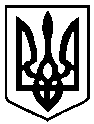 27 вересня 2018 року          м. Чернігів № 34/VII - 5